Zespół Szkół Samochodowych
im. Gen. Stefana Roweckiego „Grota”
ul. Kilińskiego 24a 44-122 GLIWICE 
tel.fax: (+48) 32 231 49 11; (+48) 32 230 19 93
www.zssam-gliwice.pl;    e-mail: sekretariat@zss.gliwice.eu 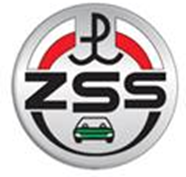 KLAUZULA INFORMACYJNAPRACE SPOŁECZNO-UŻYTECZNEZgodnie z art. 14 Rozporządzenia Parlamentu Europejskiego i Rady (UE) 2016/679 z dnia 27 kwietnia 2016 r. w sprawie ochrony osób fizycznych w związku z przetwarzaniem danych osobowych i w sprawie swobodnego przepływu takich danych oraz uchylenia dyrektywy 95/46/WE (4.5.2016 L 119/38 Dziennik Urzędowy Unii Europejskiej PL) zwanego dalej rozporządzeniem 2016/679 RODO informuję, że: Administrator Administratorem przetwarzanych danych osobowych jest: Zespół Szkół Samochodowych im. Gen. S. Roweckiego „Grota” w Gliwicach, reprezentowany przez Dyrektora jednostki mający swoja siedzibę przy ul. Kilińskiego 24a 
44-122 GliwiceWspóładministrowanie Dane osobowe będą przetwarzane w celu prowadzenia rejestru mieszkańców Gliwic zgodnie z Zarządzeniem organizacyjnym nr 84/19 Prezydenta Miasta Gliwice z dnia 12 sierpnia 2019 r. w sprawie: zatwierdzenia uzgodnień dotyczących określenia zakresów odpowiedzialności współadministratorów wynikających z wypełniania obowiązków związanych z przetwarzaniem danych osobowych. Współadministratorami zbioru danych osobowych o nazwie rejestr mieszkańców są:- Miasto Gliwice, Urząd Miejski w Gliwicach ul. Zwycięstwa 21, 44-100 Gliwice;- Miejskie jednostki organizacyjne w tym Zespół Szkół Samochodowych im. Gen. S. Roweckiego „Grota” w Gliwicach.Inspektor ochrony danych Administratora Kontakt z Inspektorem Ochrony Danych Osobowych pod adresem e-mail: iod@zssam-gliwice.plŹródło danychDane osobowe są pozyskiwane przez Administratora od Dyrektora właściwego zakładu karnego.Cel i podstawa przetwarzaniaDane osobowe będą przetwarzane w celu realizacji obowiązku wykonywania nieodpłatnej kontrolowanej pracy na cele społeczne oraz rejestracji przebiegu pracy. Podstawę prawna przetwarzania danych osobowych stanowi art. 6 ust. 1 lit c oraz art. 9 ust. 2 lit b rozporządzenia 2016/679 RODO w związku z przepisami ustawy z dnia 6 czerwca 1997 r. Kodeks karny wykonawczy oraz przepisów wykonawczych.Odbiorcy danychDane osobowe będą przekazywane podmiotom uprawnionym na podstawie przepisów prawa, w szczególności do:- Sądu Rejonowego w Gliwicach- III Zespołu Kuratorskiej Służby Sądowej ds. Karnych- Dyrektora zakładu karnegoOkres przechowywania danych osobowychDane osobowe będą przechowywane przez okres niezbędny do zrealizowania celu Prawa osób, których dane dotyczą.Informujemy, że przysługuje Pani/Panu prawo do żądania od Administratora:dostępu do swoich danych osobowych i otrzymania ich kopiipoprawiania i uzupełniania swoich danych osobowychusunięcia danych przetwarzanych na podstawie zgody (cofnięcie zgody nie będzie miało wpływu na zgodność z prawem przetwarzania, którego dokonano na podstawie zgody przed jej cofnięciem)przenoszenia danych osobowychograniczenia przetwarzania danychwniesienia skargi do organu nadzorczego – Prezesa Urzędu Ochrony Danych OsobowychInformacje dodatkowedane osobowe nie będą przekazywane do państwa trzeciego podanie danych osobowych jest obowiązkiem ustawowym i są Państwo zobowiązani do ich podania.podane dane osobowe nie będą poddawane zautomatyzowanemu podejmowania decyzji, w tym profilowaniu. 